Year 4 Autumn 2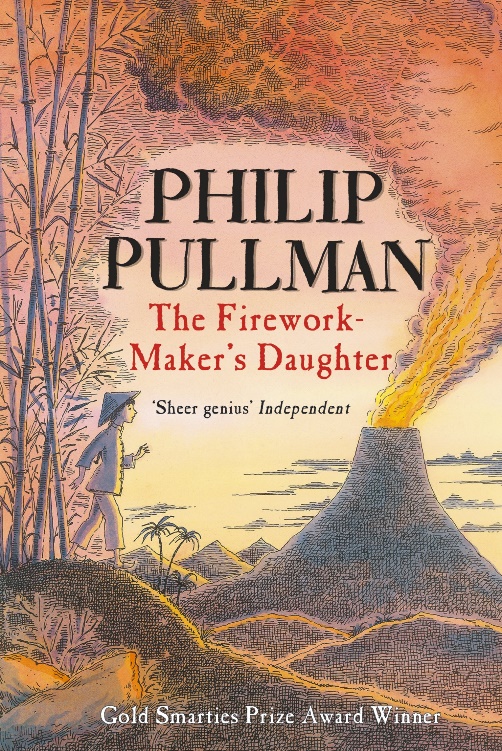 